РАСЧЕТНО-ПОЯСНИТЕЛЬНАЯ ЗАПИСКАК   КУРСОВОМУ   ПРОЕКТУ НА ТЕМУ:20      г.Министерство науки и высшего образования Российской ФедерацииМытищинский филиал федерального государственного бюджетного образовательного учреждения высшего образования«Московский государственный технический университет имени Н.Э. Баумана(национальный исследовательский университет)»(МФ МГТУ им. Н.Э. Баумана)ЗАДАНИЕна выполнение курсового проектаДата выдачи задания « ___ » ____________ 20__ г.Примечание: Задание оформляется в двух экземплярах: один выдается студенту, второй хранится на кафедре.Министерство науки и высшего образования Российской ФедерацииМытищинский филиал федерального государственного бюджетного образовательного учреждения высшего образования«Московский государственный технический университет имени Н.Э. Баумана(национальный исследовательский университет)»(МФ МГТУ им. Н.Э. Баумана)КАЛЕНДАРНЫЙ ПЛАНна выполнение курсового проекта Студент __________________________	   Руководитель проекта _________________________	(подпись, дата)							(подпись, дата)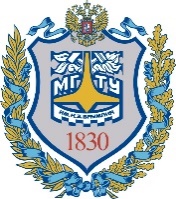 Министерство науки и высшего образования Российской ФедерацииМытищинский филиал федерального государственного бюджетного образовательного учреждения высшего образования«Московский государственный технический университетимени Н.Э. Баумана(национальный исследовательский университет)»(МФ МГТУ им. Н.Э. Баумана)ФАКУЛЬТЕТКАФЕДРАСтудент(группа)(подпись, дата)(И.О. Фамилия)Руководитель курсового проекта(подпись, дата)(И.О. Фамилия)Консультант(подпись, дата)(И.О. Фамилия)УтверждаюУтверждаюУтверждаюУтверждаю(индекс)(И.О. Фамилия)(И.О. Фамилия)(подпись)(подпись)(дата)(дата)по дисциплинепо дисциплинеСтудент группыСтудент группы(Фамилия, имя, отчество)(Фамилия, имя, отчество)(Фамилия, имя, отчество)(Фамилия, имя, отчество)Тема курсового проекта  Тема курсового проекта  Тема курсового проекта  Направленность КП (учебная, исследовательская, практическая, производственная, др.)Направленность КП (учебная, исследовательская, практическая, производственная, др.)Направленность КП (учебная, исследовательская, практическая, производственная, др.)Направленность КП (учебная, исследовательская, практическая, производственная, др.)Направленность КП (учебная, исследовательская, практическая, производственная, др.)Направленность КП (учебная, исследовательская, практическая, производственная, др.)Источник тематики (кафедра, предприятие, НИР)Источник тематики (кафедра, предприятие, НИР)Источник тематики (кафедра, предприятие, НИР)Источник тематики (кафедра, предприятие, НИР)ЗаданиеОформление курсовой работы:Оформление курсовой работы:Оформление курсовой работы:Оформление курсовой работы:Оформление курсовой работы:Расчетно-пояснительная записка на _____ листах формата А4.Расчетно-пояснительная записка на _____ листах формата А4.Расчетно-пояснительная записка на _____ листах формата А4.Расчетно-пояснительная записка на _____ листах формата А4.Расчетно-пояснительная записка на _____ листах формата А4.Расчетно-пояснительная записка на _____ листах формата А4.Перечень графического (иллюстративного) материала (чертежи, плакаты, слайды и т.п.)Перечень графического (иллюстративного) материала (чертежи, плакаты, слайды и т.п.)Перечень графического (иллюстративного) материала (чертежи, плакаты, слайды и т.п.)Перечень графического (иллюстративного) материала (чертежи, плакаты, слайды и т.п.)Перечень графического (иллюстративного) материала (чертежи, плакаты, слайды и т.п.)Перечень графического (иллюстративного) материала (чертежи, плакаты, слайды и т.п.)Руководитель курсового проекта         (подпись, дата)(И.О. Фамилия)Студент(подпись, дата)(И.О. Фамилия)по дисциплинеСтудент группы(Фамилия, имя, отчество)(Фамилия, имя, отчество)Тема курсового проектаТема курсового проекта№ п/пНаименование этапов выпускной квалификационной работыСроки выполнения этаповСроки выполнения этаповОтметка о выполненииОтметка о выполнении№ п/пНаименование этапов выпускной квалификационной работыпланфактРуководитель КПКураторЗадание на выполнение курсового проекта1 модуль____________Планируемая дата2 модуль____________Планируемая датаОформление РПЗ____________Планируемая датаПодготовка доклада и презентации (при необходимости)____________Планируемая датаЗащита курсового проекта____________Планируемая дата